   T.CÇAYCUMA KAYMAKAMLIĞI KARAPINAR GALİP GÜPGÜPOĞLU ÇOK PROGRAMLI ANADOLU LİSESİ MÜDÜRLÜĞÜ2019-2023 STRATEJİK PLANI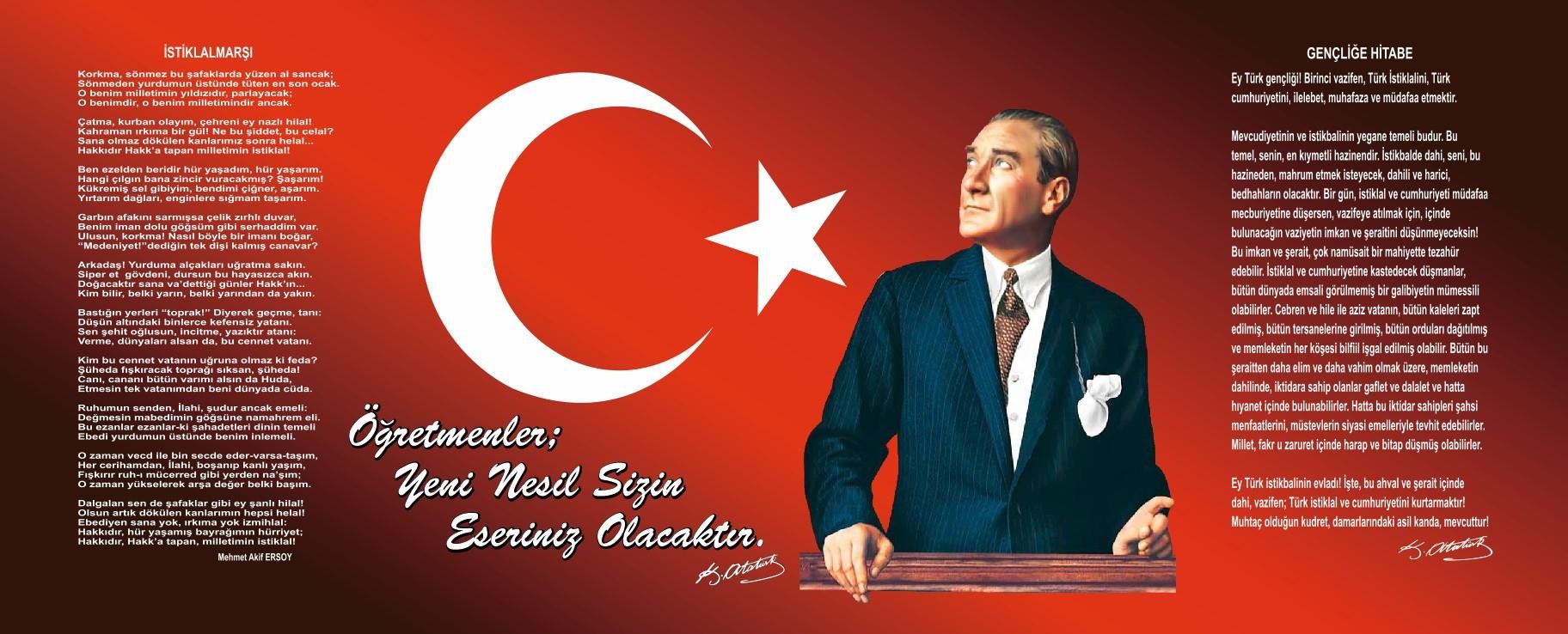  SunuşBir hür, bağımsız, şanlı, yüksek bir topluluk haline getirecek olan eğitim, amaç ve hedefleri önceden belli olan, anlık kararlarla değil de belli bir strateji dâhilinde yürütülen eğitimdir. Mustafa Kemal Atatürk‟ün yukarıdaki sözünde vurguladığı “eğitim” de ancak planlı bir eğitimdir. Bu nedenle Karapınar Galip Güpgüpoğlu Çok Programlı Lisesi  olarak 2019 – 2023 yılları arasında hedeflerimizi belirleyerek 2023 Eğitim Vizyonu doğrultusunda çalışmalarımıza hız vereceğiz.Karapınar Galip Güpgüpoğlu Çok Programlı Anadolu Lisesi olarak bizler bilgi toplumunun gün geçtikçe artan bilgi arayışını karşılayabilmek için eğitim, öğretim, topluma hizmet görevlerimizi arttırmak istemekteyiz. Var olan değerlerimiz doğrultusunda dürüst, tarafsız, adil, sevgi dolu, iletişime açık, çözüm üreten, yenilikçi, önce insan anlayışına sahip bireyler yetiştirmek bizim temel hedefimizdir.Karapınar Galip Güpgüpoğlu Çok Programlı Anadolu Lisesi stratejik planlama çalışmasına önce durum tespiti yapılarak başlanmıştır. Tüm personelin katılımıyla uzun süren bir çalışma sonucu ilk şeklini almış, varılan genel sonuçların sadeleştirilmesi ise Okul yönetimi ile öğretmenlerden den oluşan kurul tarafından yapılmıştır. Daha sonra SWOT sonuçlarına göre stratejik planlama aşamasına geçilmiştir. Bu süreçte okulun amaçları, hedefleri, hedeflere ulaşmak için gerekli stratejiler, eylem planı ve sonuçta çalışmalarımızın göstergeleri ortaya konulmuştur. Denilebilir ki SWOT analizi bir kilometre taşıdır okulumuzun bugünkü resmidir ve stratejik planlama ise bugünden yarına nasıl hazırlanmamız gerektiğine dair kalıcı bir belgedir. Stratejik Plan' da belirlenen hedeflerimizi ne ölçüde gerçekleştirdiğimiz, plan dönemi içindeki her yılsonunda gözden geçirilecek ve gereken revizyonlar   yapılacaktır.Karapınar Galip Güpgüpoğlu Çok Programlı Lisesi  Stratejik Planı (2019-2023)‟de belirtilen amaç ve hedeflere ulaşmamızın Okulumuzun gelişme ve kurumsallaşma süreçlerine önemli katkılar sağlayacağına inanmaktayız.Planın hazırlanmasında emeği geçen Strateji Yönetim Ekibi‟ne, tüm kurum ve kuruluşlara, öğretmen, öğrenci ve velilerimize teşekkür ederim.							    Erkan ISLAK  Okul MüdürüİçindekilerBÖLÜM I: GİRİŞ ve PLAN HAZIRLIK SÜRECİ2019-2023 dönemi stratejik plan hazırlanması süreci Üst Kurul ve Stratejik Plan Ekibinin oluşturulması ile başlamıştır. Ekip tarafından oluşturulan çalışma takvimi kapsamında ilk aşamada durum analizi çalışmaları yapılmış ve durum analizi aşamasında paydaşlarımızın plan sürecine aktif katılımını sağlamak üzere paydaş anketi, toplantı ve görüşmeler yapılmıştır.Durum analizinin ardından geleceğe yönelim bölümüne geçilerek okulumuzun amaç, hedef, gösterge ve eylemleri belirlenmiştir. Çalışmaları yürüten ekip ve kurul bilgileri altta verilmiştir.STRATEJİK PLAN ÜST KURULUBÖLÜM II: DURUM ANALİZİDurum analizi bölümünde okulumuzun mevcut durumu ortaya konularak neredeyiz sorusuna yanıt bulunmaya çalışılmıştır.Bu kapsamda okulumuzun kısa tanıtımı, okul künyesi ve temel istatistikleri, paydaş analizi ve görüşleri ile okulumuzun Güçlü Zayıf Fırsat ve Tehditlerinin (GZFT) ele alındığı analize yer verilmiştir.Okulun Kısa Tanıtımı *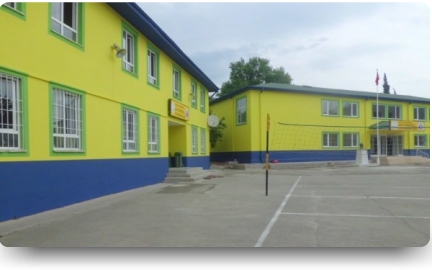 Okulumuz 1978 yılında Karapınar Köyü tüzel kişiliğine ait elverişsiz binada ortaokul olarak eğitim ve öğretime başlamıştır. 1991 yılında Devlet-Vatandaş işbirliği ile 352 metrekare beş derslikli bir idare odalı okulun yapılması ile M.E.B. 28 Ağustos 1991 tarih ve Ar.Gel.Şb.67.91 sayı ile lise onayı alarak 1991-1992 Eğitim-öğretim yılında lise eğitimine başlamıştır. 1992 yılında mevcut binanın üst katı da tamamlanarak 10 derslikli, iki idare odalı kaloriferli bina bugünkü halini almıştır. 1997/1998 Eğitim-öğretim yılında sekiz yıllık temel eğitim ile birlikte bünyesinden orta kısmı ayrılmış ve geçici olarak beldedeki beş derslikli ortaokul binasına taşınmıştır. 1998/1999 Eğitim-öğretim yılından itibaren bugünkü binada bünyesinde sadece lise bulundurarak eğitim-öğretime başlamıştır. Bugün okulumuzun 1991 yılında yapılan ana binada eğitim-öğretimini sürdürmekte, 2012 yılında hayırsever İşadamı Sayın Rifat GÜPGÜPOĞLU’nun okulumuza kazandırdığı ek bina da aynı yıl içerisinde hizmete açılmak üzere hazır hale getirilmektedir.Okulumuz 2011 Mayıs ayında kadar Karapınar Lisesi olarak hizmet vermekte iken 27/05/2011 tarihinde Bakanlık Makamının 105.01/13690 sayılı emirleri doğrultusunda Çok programlı liseye dönüştürülmüş ve okulumuz bünyesinde Çocuk Gelişimi ve Eğitimi bölümü ve Bilişim Teknolojileri bölümleri açılmıştır.Hayırsever İşadamı Sayın Rifat GÜPGÜPOĞLU’nun okulumuza kazandırdığı ek bina için Valilik Makamı tarafında imza altına alınan protokol doğrultusunda okulumuzun ismi İl Milli Eğitim Müdürlüğü’nün 22/03/2012 tarih ve105.01/1935 sayılı onayı ile Karapınar Galip GÜPGÜPOĞLU Çok Programlı Lise olarak değiştirilmiştir Ancak daha sonra okulun ismi Bakanlık Makamı'nın 18/06/2014 tarih ve 105.01/2498406 sayıları ile Karapınar Galip Güpgüpoğlu Çok Programlı Anadolu Lisesi olarak değiştirilmiş ve eğitim-öğretime devam etmektedir. Okulumuz 2014/2015 yılı başlamadan önce eski binanın çatısı komple yenilenmiş, bahçeye istinat duvarı çekilmiş ve duvarın üstüne tel örgü çekilmiştir. 2017 yılında B Blokta zeminlerin tamiratı yapılmış yine aynı yıl okul tuvaletleri modern hale kavuşturulup yenilenmiştir.Okulumuz 2019/2020 Eğitim öğretim yılında 1 Müdür, 2 Müdür Yardımcısı 16 öğretmen ve 1 yardımcı personel ile başlamış ve devam etmektedir. Okulumuzun çevresi Gökçebey İlçesinde bulunan fidanlıklardan temin edilen çiçekler ve ağaçlarla güzelleştirilmiştir.   Karapınar Galip Güpgüpoğlu Çok Programlı Anadolu Lisesi bir belde okulu olup ,1-Müdür, 2-Müdür Yardımcısı, 16 Öğretmen, 2 yadımcı personel ve  147 Öğrencisi ile eğitim öğretim hizmeti vermektedir.Okulun 979 m2 kullanım alanı vardır. Okulun finansman kaynakları arasında Genel bütçe , Okul Aile Birliği ve Kooperatif kulubü gelirleri bulunmaktadır. Okul içinde olumlu ve etkili bir kurum kültürü vardır. Yatay ve dikey iletişim sağlıklıdır. Okulda karar alma süreçlerine herkesin katılımı sağlanır. Okulda veli, çevre okul iş birliğinin istenen düzeye gelmesi için çalışmalar sürmektedir. 2023 Eğitim Vizyonu ilkelerine uygun olarak model çalışmaları etkili şekilde yürütülür. OGYE yoluyla çalışmalarda eğitime taraf olan herkes temsil edilir. Okulda çalışmalarda ekip çalışması benimsenmiştir.Her öğretmen eğitim teknolojisini kullanmayı bilir ve bilgilerini öğretme sürecine aktarır. Okulumuz sosyo-kültürel ve sportif faaliyetler  (Şiir – komposizyon, dart, voleybol ve salon futbolu vb.) kapsamında Çaycuma ilçesinde düzenlenen yarışma - müsabakalar neticesinde çeşitli madalya ve ödüller kazanmıştır. Mesleki teknik eğitim genel müdürlüğünün 1 Aralık 2018 tarihinde yapmış olduğu “dış değerlendirme” kapsamında ilimiz genelinde belirlenen üç alanın üçünde de birinci oldu.(http://mtegm.meb.gov.tr/www/mesleki-ve-teknik-ortaogretimde-kurumsal-dis-degerlendirme-raporu-yayinlandi/icerik/2221)Okulun Mevcut Durumu: Temel İstatistiklerOkul KünyesiOkulumuzun temel girdilerine ilişkin bilgiler altta yer alan okul künyesine ilişkin tabloda yer almaktadır.Temel Bilgiler Tablosu- Okul KünyesiÇalışan BilgileriOkulumuzun çalışanlarına ilişkin bilgiler altta yer alan tabloda belirtilmiştir.Çalışan Bilgileri Tablosu*Okulumuz Bina ve AlanlarıOkulumuzun binası ile açık ve kapalı alanlarına ilişkin temel bilgiler altta yer almaktadır.Okul Yerleşkesine İlişkin BilgilerSınıf ve Öğrenci BilgileriOkulumuzda yer alan sınıfların öğrenci sayıları alttaki tabloda verilmiştir.Donanım ve Teknolojik KaynaklarımızTeknolojik kaynaklar başta olmak üzere okulumuzda bulunan çalışır durumdaki donanım malzemesine ilişkin bilgiye alttaki tabloda yer verilmiştir.Teknolojik Kaynaklar TablosuGelir ve Gider BilgisiOkulumuzun genel bütçe ödenekleri, okul aile birliği gelirleri ve diğer katkılarda dâhil olmak üzere gelir ve giderlerineilişkin son iki yıl gerçekleşme bilgileri alttaki tabloda verilmiştir.PAYDAŞ ANALİZİKurumumuzun temel paydaşları öğrenci, veli ve öğretmen olmakla birlikte eğitimin dışsal etkisi nedeniyle okul çevresinde etkileşim içinde olunan geniş bir paydaş kitlesi bulunmaktadır. Paydaşlarımızın görüşleri anket, toplantı, dilek ve istek kutuları, elektronik ortamda iletilen önerilerde dâhil olmak üzere çeşitli yöntemlerle sürekli olarak alınmaktadır.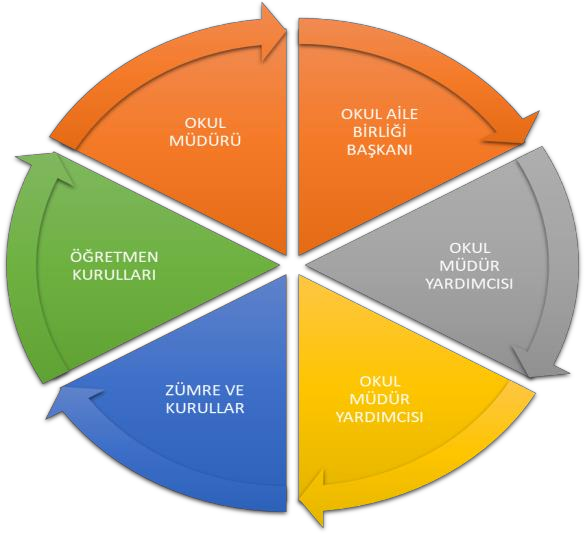 Paydaş anketlerine ilişkin ortaya çıkan temel sonuçlara altta yer verilmiştir * :Öğrenci Anketi Sonuçları:	%(Yüzdeleri)Öğretmen Anketi Sonuçları:	%Veli Anketi Sonuçları %GZFT (Güçlü, Zayıf, Fırsat, Tehdit) Analizi *Okulumuzun temel istatistiklerinde verilen okul künyesi, çalışan bilgileri, bina bilgileri, teknolojik kaynak bilgileri ve gelir gider bilgileri ile paydaş anketleri sonucunda ortaya çıkan sorun ve gelişime açık alanlar iç ve dış faktör olarak değerlendirilerek GZFT tablosunda belirtilmiştir. Dolayısıyla olguyu belirten istatistikler ile algıyı ölçen anketlerden çıkan sonuçlar tek bir analizde birleştirilmiştir.Kurumun güçlü ve zayıf yönleri donanım, malzeme, çalışan, iş yapma becerisi, kurumsal iletişim gibi çok çeşitli alanlarda kendisinden kaynaklı olan güçlülükleri ve zayıflıkları ifade etmektedir ve ayrımda temel olarak okul müdürü/müdürlüğü kapsamından bakılarak iç faktör ve dış faktör ayrımı yapılmıştır.İçsel Faktörler *Güçlü YönlerZayıf YönlerDışsal Faktörler *FırsatlarTehditlerGelişim ve Sorun AlanlarıGelişim ve sorun alanları analizi ile GZFT analizi sonucunda ortaya çıkan sonuçların planın geleceğe yönelim bölümü ile ilişkilendirilmesi ve buradan hareketle hedef, gösterge ve eylemlerin belirlenmesi sağlanmaktadır.Gelişim ve sorun alanları ayrımında eğitim ve öğretim faaliyetlerine ilişkin üç temel tema olan Eğitime Erişim, Eğitimde Kalite ve kurumsal Kapasite kullanılmıştır. Eğitime erişim, öğrencinin eğitim faaliyetine erişmesi ve tamamlamasına ilişkin süreçleri; Eğitimde kalite, öğrencinin akademik başarısı, sosyal ve bilişsel gelişimi ve istihdamı da dâhil olmak üzere eğitim ve öğretim sürecinin hayata hazırlama evresini; Kurumsal kapasite ise kurumsal yapı, kurum kültürü, donanım, bina gibi eğitim ve öğretim sürecine destek mahiyetinde olan kapasiteyi belirtmektedir.Gelişim ve sorun alanlarına ilişkin GZFT analizinden yola çıkılarak saptamalar yapılırken yukarıdaki tabloda yer alan ayrımda belirtilen temel sorun alanlarına dikkat edilmesi gerekmektedir.Gelişim ve Sorun AlanlarımızBÖLÜM III: MİSYON, VİZYON VE TEMEL DEĞERLEROkul Müdürlüğümüzün Misyon, vizyon, temel ilke ve değerlerinin oluşturulması kapsamında öğretmenlerimiz, öğrencilerimiz, velilerimiz, çalışanlarımız ve diğer paydaşlarımızdan alınan görüşler, sonucunda stratejik plan hazırlama ekibi tarafından oluşturulan Misyon, Vizyon, Temel Değerler; Okulumuz üst kurulana sunulmuş ve üst kurul tarafından onaylanmıştır. MİSYONUMUZ *Karapınar Galip Güpgüpoğlu Çok Programlı Anadolu Lisesi olarak:Öğrencilerimizi ilgi, istek ve yetenekleri doğrultusunda bilgi ve beceriler kazandırılarak, onlarda iş görme alışkanlıklarının geliştirilmesi, hayata ve yüksek öğrenime hazırlanmalarının sağlanması,çalışmaları eğitim alanında referans gösterilen, etkin ve öncü bir kurum olmak, bütün öğrencilerin büyük düşünebilen, insanların mutluluğunu hedeflemiş, milli ve manevi kültürünü evrensel değerler içinde koruyup, geliştiren, başarılı bir geleceğe hazırlıklı bireyler yetiştirebilen; vatanını ve milletini seven ve faydalı olan bireyler olarak yetişmelerini sağlamaktır. VİZYONUMUZTeknolojik gelişmeleri yakalamış, aklın ve bilimin ışığında geleceğin bireylerini yetiştiren,hoşgörünün yaşandığı ve yaşatıldığı, öğrencilerin öncelikle hayata hazırlandığı, milli manevi değerlere sahip, Atatürk Milliyetçiliğine dayalı eğitim yapılan, öğrencilerin ilgi ve yeteneklerinin farkına varmalarını ve bu doğrultuda hedeflerine ulaşmaları alanında tercih edilen bölgenin gözde bir okulu olmak.TEMEL DEĞERLERİMİZ *İNSAN : Her şeyde insanı temel değer olarak ele alırız. Bütün paydaşlarımızın sağlığı , mutluluğu ve başarısı için gayret gösteririz. Özellikle çocuklarımızı bu doğrultuda yönlendirip, motive ederek hayata hazırlarız.SEVGİ VE SAYGI : Bütün paydaşlarımız için vazgeçilmez iki değerimizdir.  Bütün  paydaşlarımızı  karşılıklı  sevgi  ve  saygıya  dayalı  bir dünya içinde yaşatarak memnuniyetlerini sağlamak esastır. Bunun için birbirimizi dinlemeye ve anlamaya varsa, sorunları birlikte çözmeye özen gösteririz.KATILIMCILIK VE PAYLAŞIMCILIK : Ekip anlayışımızın ve takım olarak çalışma ruhumuzun göstergesidir. Paydaşlarımızın alınan kararlara ve yapılan etkinliklere katılımı ve bunların sonuçlarının paylaşımı yönetimde yayılmayı , verimde ve başarıda artısı getirmektedirYENİLİKÇİLİK : Öğrencilerimizi üreticiliğe ve yenilikçi olmaya özendirir ve teşvik ederiz. Okulumuzda yürütülen projeler, yapılan yarışmalar bu hedefimize ulaşmada başvurulan araçlardır.BİLİMSELLİK : Kurumumuz için olmazsa olmaz olarak kabul edilen ana değerlerimizdendir. Ulu Önder Atatürk ‘ ün “  Hayatta en hakiki mürşit ilimdir” sözünden hareketle bilimsel ve gerçekçi düşünceyi tüm paydaşlarımıza özellikle, öğrencilerimize benimsetip, davranış haline getirterek, yine Ulu Önderimizin gösterdiği hedef olan ülkemizi çağdaş uygarlık seviyesinin üzerine çıkarma idealini gerçekleştirmek temel ülkümüzdür. Bunun için gerek ders, gerekse ders dışı etkinliklerde bilimsel verileri ve gerçekçi yaklaşımları öne çıkararak öğrencilerimizi bilimsel ve gerçekçi düşünceye alıştırırız. BÖLÜM IV: AMAÇ, HEDEF VE EYLEMLERTEMA I: EĞİTİM VE ÖĞRETİME ERİŞİMEğitim ve öğretime erişim okullaşma ve okul terki, devam ve devamsızlık, okula uyum ve oryantasyon, özel eğitime ihtiyaç duyan bireylerin eğitime erişimi, yabancı öğrencilerin eğitime erişimi ve hayat boyu öğrenme kapsamında yürütülen faaliyetlerin ele alındığı temadır.Stratejik Amaç 1:Kayıt bölgemizde yer alan çocukların okullaşma oranlarını artıran, öğrencilerin uyum ve devamsızlık sorunlarını gideren etkin bir yönetim yapısı kurulacaktır. ***Stratejik Hedef    	Açıklamalı [FI17]: Hedef ifadesi yazılacaktır sorunları da giderilecektir. ***	                                       							                 Açıklamlı [FI18]: Hedef altında öğrencilerin okullaşma oranlarına ilişkin göstergeler, devam devamsızlık ve                                                oryantasyon (uyum) eğitimlerine ilişkin göstergeler takip edilecektir.)TEMA II: EĞİTİM VE ÖĞRETİMDE KALİTENİN ARTIRILMASIEğitim ve öğretimde kalitenin artırılması başlığı esas olarak eğitim ve öğretim faaliyetinin hayata hazırlama işlevinde yapılacak çalışmaları kapsamaktadır.Bu tema altında akademik başarı, sınav kaygıları, sınıfta kalma, ders başarıları ve kazanımları, disiplin sorunları, öğrencilerin bilimsel, sanatsal, kültürel ve sportif faaliyetleri ile istihdam ve meslek edindirmeye yönelik rehberlik ve diğer mesleki faaliyetler yer almaktadır.Stratejik Amaç 2:Öğrencilerimizin gelişmiş dünyaya uyum sağlayacak şekilde donanımlı bireyler olabilmesi için eğitim ve öğretimde kalite artırılacaktır.Stratejik Hedef 2.1. Öğrenme kazanımlarını takip eden  ve  velileri de sürece dâhil eden  bir yönetim anlayışı ile öğrencilerimizin akademik başarıları ve sosyal faaliyetlere etkin katılımı artırılacaktır.(Akademik başarı altında: ders başarıları, kazanım takibi, üst öğrenime geçiş başarı ve durumları, karşılaştırmalı sınavlar, sınav kaygıları gibi akademik başarıyı takip eden ve ölçen göstergeler,Sosyal faaliyetlere etkin katılım altında: sanatsal, kültürel, bilimsel ve sportif faaliyetlerin sayısı, katılım oranları, bu faaliyetler için ayrılan alanlar, ders dışı etkinliklere katılım takibi vb ele alınacaktır.)Performans GöstergeleriEylemlerTEMA III: KURUMSAL KAPASİTEStratejik Amaç 3:Eğitim ve öğretim faaliyetlerinin daha nitelikli olarak verilebilmesi için okulumuzun kurumsal kapasitesi güçlendirilecektir.Stratejik Hedef 3.1. (Kurumsal İletişim, Kurumsal Yönetim, Bina ve Yerleşke, Donanım, Temizlik, Hijyen, İş Güvenliği, Okul Güvenliği, Taşıma veservis vb konuları ele alınacaktır.)Performans GöstergeleriEylemlerBÖLÜM: MALİYETLENDİRME2019-2023 Stratejik Planı Faaliyet/Proje Maliyetlendirme TablosuBÖLÜM: İZLEME VE DEĞERLENDİRMEOkulumuz Stratejik Planı izleme ve değerlendirme çalışmalarında 5 yıllık Stratejik Planın izlenmesi ve 1 yıllık gelişim planın izlenmesi olarak ikili bir ayrıma gidilecektir.Stratejik planın izlenmesinde 6 aylık dönemlerde izleme yapılacak denetim birimleri, il ve ilçe millî eğitim müdürlüğü ve Bakanlık denetim ve kontrollerine hazır halde tutulacaktır.Yıllık planın uygulanmasında yürütme ekipleri ve eylem sorumlularıyla aylık ilerleme toplantıları yapılacaktır. Toplantıda bir önceki ayda yapılanlar ve bir sonraki ayda yapılacaklar görüşülüp karara bağlanacaktır.EKLER:Öğretmen, öğrenci ve veli anket örnekleri klasör ekinde olup okullarınızda uygulanarak sonuçlarından paydaş analizi bölümü ve sorun alanlarının belirlenmesinde yararlanabilirsiniz.Üst Kurul BilgileriÜst Kurul BilgileriEkip BilgileriEkip BilgileriAdı SoyadıUnvanıAdı SoyadıUnvanıErkan ISLAKOkul MüdürüHakan EYİDOĞANMüdür YardımcısıOğuz ÖZTÜRKMüdür YardımcısıTaylan DOĞANRehber ÖğretmenSeren KESİMÖğretmenSeren KESİMÖğretmenFatih TOPRAKOkul Aile Birliği Bşk.Fatma BİLGİLİÖğretmenTuğba KOYMATÖğretmenNilüfer SARIGönüllü veliİli: Zonguldakİlçesi: Çaycumaİlçesi: ÇaycumaAdres:Milli Egemenlik Caddesi Okul Sokak No:24 Karapınar Beldesi Çaycuma/ZONGULDAKMilli Egemenlik Caddesi Okul Sokak No:24 Karapınar Beldesi Çaycuma/ZONGULDAKMilli Egemenlik Caddesi Okul Sokak No:24 Karapınar Beldesi Çaycuma/ZONGULDAKMilli Egemenlik Caddesi Okul Sokak No:24 Karapınar Beldesi Çaycuma/ZONGULDAKMilli Egemenlik Caddesi Okul Sokak No:24 Karapınar Beldesi Çaycuma/ZONGULDAKCoğrafi Konum (link)*:Coğrafi Konum (link)*:https://goo.gl/maps/FvNwUZXoVKyhttps://goo.gl/maps/FvNwUZXoVKyTelefon Numarası:0372628303103726283031031Faks Numarası:Faks Numarası:03726283031e- Posta Adresi:973974@meb.k12.tr973974@meb.k12.tr973974@meb.k12.trWeb sayfası adresi:Web sayfası adresi:karapinarcpl@hotmail.comkarapinarcpl@hotmail.comKurum Kodu:973974Öğretim Şekli:Öğretim Şekli:Tam gün Tam gün Okulun Hizmete Giriş Tarihi : 1992Okulun Hizmete Giriş Tarihi : 1992Okulun Hizmete Giriş Tarihi : 1992Okulun Hizmete Giriş Tarihi : 1992Toplam Çalışan Sayısı *Toplam Çalışan Sayısı *22KızKız66Kadın10Öğrenci Sayısı:ErkekErkek73ÖğretmenSayısıErkek6ToplamToplam139Toplam16Derslik Başına Düşen Öğrenci SayısıDerslik Başına Düşen Öğrenci SayısıDerslik Başına Düşen Öğrenci SayısıDerslik Başına Düşen Öğrenci Sayısı:10,7Şube Başına Düşen Öğrenci SayısıŞube Başına Düşen Öğrenci SayısıŞube Başına Düşen Öğrenci Sayısı:10,7Öğretmen Başına Düşen Öğrenci SayısıÖğretmen Başına Düşen Öğrenci SayısıÖğretmen Başına Düşen Öğrenci SayısıÖğretmen Başına Düşen Öğrenci Sayısı:8,6Şube Başına 30’dan Fazla Öğrencisi Olan Şube SayısıŞube Başına 30’dan Fazla Öğrencisi Olan Şube SayısıŞube Başına 30’dan Fazla Öğrencisi Olan Şube Sayısı: 0Öğrenci Başına Düşen Toplam Gider Miktarı*Öğrenci Başına Düşen Toplam Gider Miktarı*Öğrenci Başına Düşen Toplam Gider Miktarı*Öğrenci Başına Düşen Toplam Gider Miktarı*208,6  ₺Öğretmenlerin Kurumdaki Ortalama Görev SüresiÖğretmenlerin Kurumdaki Ortalama Görev SüresiÖğretmenlerin Kurumdaki Ortalama Görev Süresi4Unvan*ErkekKadınToplamOkul Müdürü ve Müdür Yardımcısı303Sınıf Öğretmeni000Branş Öğretmeni51015Rehber Öğretmen101İdari Personel000Yardımcı Personel (Kadın personel İşkur’dan)112Güvenlik Personeli (İşkur)101Toplam Çalışan Sayıları101122Okul Bölümleri *Okul Bölümleri *Özel AlanlarVarYokOkul Kat Sayısı2Çok Amaçlı SalonXDerslik Sayısı13Çok Amaçlı SahaXDerslik Alanları (m2)430,71KütüphaneXKullanılan Derslik Sayısı13Fen LaboratuvarıXŞube Sayısı13Bilgisayar LaboratuvarıXİdari Odaların Alanı (m2)99İş AtölyesiXÖğretmenler Odası (m2)36Beceri AtölyesiXOkul Oturum Alanı (m2)979,6 PansiyonXOkul Bahçesi (Açık Alan)(m2)156,1Okul Kapalı Alan (m2)823,5Sanatsal, bilimsel ve sportif amaçlı toplam alan (m2)178,59Kantin (m2)-Tuvalet Sayısı6Rehberlik servisi (m2)14,34 Mescid (m2)10,7Fatih Sistem Odası (m2)17.1SINIFIKızErkekToplamSINIFIKızErkekToplam9-AL9162511-BİT010109-AMP8142212-AL781510-AL831112-ÇOĞ60610-BİT381112-BİT0111111-AL12618Orta Zih. Eng.01111-ÇOĞ70711-HTK55106582147Akıllı Tahta Sayısı17TV Sayısı 2Masaüstü Bilgisayar Sayısı26Yazıcı Sayısı   3Taşınabilir Bilgisayar Sayısı  7Fotokopi Makinası Sayısı   4Projeksiyon Sayısı1İnternet Bağlantı Hızı Fiber bağlantıMikrofon  2YıllarGelir MiktarıGider Miktarı201647.37646.111201715.09912.400MaddelerKesinlikle KKatılıyorumKararsızımKısmen KaKatılmıyorumÖğretmenlerimle ihtiyaç duyduğumda rahatça görüşebilirim61,129,13,883,881,9Okul müdürüyle ihtiyaç duyduğumda rahatça konuşurum.51,427,19,78,72,9Okul rehberlik servisinden yeterince yararlanıyorum.47,540,72,97,70,9Okula ilettiğimiz öneri ve isteklerimiz dikkate alınır.32,0332,0319,419,76,79Okulda kendimi güvende hissediyorum.49,5128,1514,562,914,85Öğrencilerle ilgili alınan kararlarda bizlerin görüşü alınır.20,326,230,0913,599,7Öğretmenler yeniliğe açık derslerde çeşitli yöntemler kullanır37,833,914,510,62,9Derslerde konuya uygun araç-gereç kullanılmaktadır.36,839,83,816,52,9Teneffüslerde ihtiyaçlarımı giderebiliyorum.48,534,910,65,8-Okulun içi ve dışı temizdir.37,838,810,66,75,8Okul binası ve diğer fiziki mekanlar yeterlidir.28,124,211,615,520,3Okul kantininde satılan malzemeler sağlıklı ve güvenlidir28,129,115,56,720,3Yeterli miktarda sanatsal ve kültürel faaliyetler düzenlenir.22,329,118,411,618,4MaddelerKesinlikle KKatılıyorumKararsızımKısmen KaKatılmıyorumOkulumuzda kararlar çalışanlar tarafından alınır.3535101010Kurumdaki tüm duyurular çalışanlara iletilir.8020000Her türlü ödüllendirmede adil olma ve objektiflik esastı.50301550Kendimi okulun değerli üyesi olarak görürüm.40455010Okulum kendimi geliştirme imkanı tanımaktadır.35450515Okulum teknik araç ve gereç yönünden yeterli donanımlıdır.2535102010Okulda çalışanlara yönelik sosyal ve kültürel faaliyetler düz.2530102015Öğretmenler arasında ayrım yapılmamaktadır.40351555Yerelde ve toplumda olumlu etki bırakacak çalışmalar yapil.35355250Yöneticilerimiz yaratıcı ve yenilikçi düşüncelerin üretilmesini.50351050Y öneticilerimiz okulun iyileştirmeye açık alanlarını paylaşır.5545000Sadece öğretmenlerin kullanımına tahsis edilmiş yerler yeterli201035255Alanımdaki yenilim ve gelişmeleri takip eder ve kendimi gün45451000MaddelerKesinlikle KKatılıyorumKararsızımKısmen KaKatılmıyorumOkul çalışanlarıyla rahatça görüşebiliyorum.52,338,44,61,53,07Beni ilgilendiren okul duyurularını zamanında öğreniyorum.61,533,803,071,5Öğrencimle ilgili konularda rehberlik hizmeti alabiliyorum.38,438,410,79,21,5İstek ve şikayetlerim dikkate alınıyor.30,74013,89,26,1Öğretmenler derslerde çeşitli yöntemler kullanmaktadır.32,34016,94,61,5Yabancı kişilere karşı güvenlim önlemleri alınmaktadır.4036,9201,51,5Bizleri ilgilendiren konularda bizimde görüşlerimiz alınır.4332,313,83,07,6E okul,veli bilgilendirme sistemini düzenli takip ediyorum.6035,34,600Çocuğumun okulu ve öğretmenini sevdiğini düşünüyorum.35,349,29,26,10Okulum teknik araç ve gereç yönünden yeterlidir.13,836,924,610,713,8Okul her zaman temiz ve bakımlıdır.35,341,513,81,57,6Okulun binası ve diğer fiziki mekanlar yeterlidir.13,832,326,19,218,4Okulumuzda sanatsal ve kültürel faaliyetler düzenlenir.24,636,916,910,710,7ÖğrencilerÖğrencilerde eğitimi engelleyici şiddet yönelimlerinin olmamasıÇalışanlarOkuldaki yardımcı personelin özverili çalışması VelilerGüvenli okul ortamının olması Bina ve YerleşkeOkulun sürekli temiz tutulması DonanımBilgisayar laboratuvarı ve internet ağının uzun süreden beri kullanılır olması BütçeOkul –Aile Birliği’nin desteği ile günlük kullanılan malzeme sıkıntısının olmaması Yönetim SüreçleriOkul yönetiminin her konuda öğretmeni desteklemesi İletişim SüreçleriOkul duyuruları zamanında öğrenilmektedir.ÖğrencilerÖğrencilerimizin çoğunun taşımalı olması.ÇalışanlarDestek personeli azlığıVelilerVelilerimizin sosyo-ekonomik konumlarının iyi olmaması Bina ve YerleşkeYemekhanenin olmayışıDonanımFen laboratuarı ve malzemelerin olmayışıBütçeBütçesi kısıtlıdır.Yönetim SüreçleriÖğretmen ihtiyaçlarının zamanında giderilmemesiİletişim SüreçleriVeli – Okul işbirliğinin yoğun olmaması PolitikEğitimle yakından ilgili Kaymakamımızın olması.Ekonomik İlimizde bulunan hayırseverlerin eğitime yönelik desteklerin artması ve bunların teşvik edilmesiSosyolojikYöre halkının eğitimle ilgili olması.TeknolojikE-Okul ve MEBBİS programlarının hayata geçirilmiş olması nedeniyle öğrenciye ve personele ait bilgilere hemen ulaşılabilir olmasıMevzuat-YasalBakanlığımızın 2023 eğitim vizyonu.EkolojikBölge ikliminin kış aylarında ılıman olması nedeniyle eğitimde aksamaların olmamasıPolitikBölgede bulunan sivil toplum kuruluşların yeterince eğitime destek vermemesiEkonomikVar olan iş sahalarının azalması nedeniyle çevre illere yüksek oranda göç verilmesi nedeniyle öğrencilerin eğitimlerinin aksamasıSosyolojik   Aile yapısında ortaya çıkan olumsuzlukların artması.Şiddet içeren ve toplumu olumsuz etkileyenmedya programlarının öğrenci davranışlarını olumsuzetkilemesi ve disiplin sorunlarının yaşanmasıTeknolojikTeknolojik donanım yetersiz olması.Mevzuat-YasalMilli Eğitim Bakanlığının yasa, yönetmelik ve mevzuatların sürekli yenilenmesiEkolojik Kırsal alandaki öğrenci sayısının  fazla olması nedeniyle taşımalı eğitim yapılan öğrenci sayısının fazla olmasıBölge ikliminin kış aylarında ılıman olması nedeniyle eğitimde aksamaların olmamasıEğitime ErişimEğitimde KaliteKurumsal KapasiteOkullaşma OranıAkademik BaşarıKurumsal İletişimOkula Devam/ DevamsızlıkSosyal, Kültürel ve FizikselGelişimKurumsal YönetimOkula Uyum, OryantasyonSınıf TekrarıBina ve YerleşkeÖzel Eğitime İhtiyaç Duyan Bireylerİstihdam Edilebilirlik	veYönlendirmeDonanımYabancı ÖğrencilerÖğretim YöntemleriTemizlik, HijyenHayat boyu ÖğrenmeDers araç gereçleriİş Güvenliği, Okul GüvenliğiTaşıma ve servis1.TEMA: EĞİTİM VE ÖĞRETİME ERİŞİM1.TEMA: EĞİTİM VE ÖĞRETİME ERİŞİM1Okullaşma oranı.2Okula uyum,,oryantasyon.3Özel eğitime ihtiyaç duyan bireyler.4Okula Devam/ Devamsızlık.2.TEMA: EĞİTİM VE ÖĞRETİMDE KALİTE2.TEMA: EĞİTİM VE ÖĞRETİMDE KALİTE1Sosyal,kültürel ve fiziksel gelişim.2Ders araç ve gereçleri.3453.TEMA: KURUMSAL KAPASİTE3.TEMA: KURUMSAL KAPASİTE1Donanım.2Temizlik, hijyen.3Taşıma ve servis.4  Bina ve yerleşke56NoPERFORMANSGÖSTERGESİMevcutMevcutHEDEFHEDEFHEDEFHEDEFHEDEFHEDEFNoPERFORMANSGÖSTERGESİ2018201920192020202120222023PG.1.1.aKayıt bölgesindeki öğrencilerden okula kayıt yaptıranların oranı (%)304040506580100PG.1.1.bİlkokul birinci sınıf öğrencilerinden en az bir yıl okul öncesi eğitim almış olanların oranı (%)(ilkokul)PG.1.1.c.Okula yeni başlayan öğrencilerden oryantasyon eğitimine katılanların oranı (%)100100100100100100100PG.1.1.d.Bir eğitim ve öğretim döneminde 20 gün ve üzeri devamsızlık yapan öğrenci oranı (%)3       3       33333PG.1.1.e.Bir eğitim ve öğretim döneminde 20 gün ve üzeri devamsızlık yapan yabancı öğrenci oranı (%)PG.1.1.f.Okulun özel eğitime ihtiyaç duyan bireylerin kullanımına uygunluğu (0-1)1111111PG.1.1.g.Hayatboyu öğrenme kapsamında açılan kurslara devam oranı (%) (halk eğitim)PG.1.1.h.Hayatboyu öğrenme kapsamında açılan kurslara katılan kişi sayısı (sayı) (halkeğitim)NoEylem İfadesiEylem SorumlusuEylem Tarihi1.1.1.Kayıt bölgesinde yer alan öğrencilerin tespiti çalışmasıyapılacaktır.Okul Stratejik Plan Ekibi01 Eylül-20 Eylül1.1.2 Devamsızlık yapan öğrencilerin tespiti ve erken uyarı sistemi için çalışmalar yapılacaktır.Devamsızlık Oranının Azaltılması Komisyonu01 Eylül-20 Eylül1.1.3 Devamsızlık yapan öğrencilerin velileri ile özel aylık toplantı ve görüşmeler yapılacaktır.Rehberlik ServisiSınıf ÖğretmenleriHer ayın son haftası1.1.4Okulun	özel	eğitime	ihtiyaç	duyan	bireylerin kullanımının kolaylaştırılması için rampa ve asansör eksiklikleri tamamlanacaktır.Okul MüdürüMayıs 20191.1.5 ….1.1.61.1.7NoPERFORMANSGÖSTERGESİMevcutHEDEFHEDEFHEDEFHEDEFHEDEFNoPERFORMANSGÖSTERGESİ201820192020202120222023PG.1.1.a15 Temmuz Demokrasi ve Milli Birlik Günü resim, şiir ve kompozisyon yapanların oranı (%)252831343740PG.1.1.bCumhuriyet Bayramı ile ilgili resim yapanların oranı.(%)202428323640PG.1.1.c.Atatürk Haftası konulu resim yapanların oranı..(%)222426283032PG.1.1.dÖğretmenler Günü konulu resim yapanlarınoranı. .(%)141720232630PG.1.1.e18 Mart konulu resim yapanların oranı. .(%)101214161820PG.1.1.fUlusal Egemenlik ve Çocuk Bayramı ile ilgiliresim yapanların oranı.(%)369121520PG.1.1.gAtatürk!ü Anma Gençlik ve Spor Bayramı ileilgili resim yapanların oranı.(%)152023252730PG.1.1.hOkulumuzda düzenlenen futbol turnuvalarınınsayısı.222222P.G.1.1.İOkulumuzda düzenlenen futbol turnuvalarınakatılanların oranı .(%)555861646770PG.1.1.jOkulumuzda düzenlenen voleybol turnuvalarının sayısı.111122PG.1.1.kOkulumuzda düzenlenen voleybol turnuvalarınakatılanların oranı .(%)354045505560PG.1.1.lOkulumuzda düzenlenen dart turnuvalarınınsayısı111122P.G.1.1.mOkulumuzda düzenlenen dart turnuvalarınakatılanların oranı .(%)151821253035NoEylem İfadesiEylem İfadesiEylem SorumlusuEylem Tarihi1.1.1.15 Temmuz Demokrasi ve Milli Birlik Günü resim, şiir ve kompozisyon yarışmasının duyurusu yapılacaktır.15 Temmuz Demokrasi ve Milli Birlik Günü resim, şiir ve kompozisyon yarışmasının duyurusu yapılacaktır.Müdür yardımcısı01 Eylül-15 Eylül1.1.2Yapılan çalışmalar toplanacak,değerlendirlecek,sergile-necek ve 3 öğrenci ödüllendirilecek.Yapılan çalışmalar toplanacak,değerlendirlecek,sergile-necek ve 3 öğrenci ödüllendirilecek.Edebiyat Öğretmenleri15 Eylül-22 Eylül1.1.3Cumhuriyet Bayramı ile ilgili resim, şiir ve kompozisyon yarışmasının duyurusu yapılacak..Cumhuriyet Bayramı ile ilgili resim, şiir ve kompozisyon yarışmasının duyurusu yapılacak..Müdür yardımcısı15 Ekim-22 Ekim1.1.4.Yapılan çalışmalar toplanacak, değerlendirilecek, sergileEdebiyat Öğretmenleri27 Ekim-4 Kasım1.1.4necek ve 3 öğrenci ödüllendirilecek.necek ve 3 öğrenci ödüllendirilecek.Edebiyat Öğretmenleri27 Ekim-4 Kasım1.1.5Atatürk Haftası konulu şiir yarışmasının duyurusuyapılacak.Atatürk Haftası konulu şiir yarışmasının duyurusuyapılacak.Müdür yardımcısı5 Kasım-7 Kasım1.1.6Yazılan şiirler toplanacak, değerlendirilecek,  dereceye giren öğrenciler ödüllendirilecek.Yazılan şiirler toplanacak, değerlendirilecek,  dereceye giren öğrenciler ödüllendirilecek.Edebiyat Öğretmenleri8 Kasım-16 Kasım1.1.7Öğretmen konulu resim yarışmasının duyurusuYapılacak.Öğretmen konulu resim yarışmasının duyurusuYapılacak.Müdür yardımcısı17 Kasım-21 Kasım1.1.8Yapılan resimler toplanacak, değerlendirilecek,  sergile- necek ve dereceye giren öğrenciler ödüllendirilecek.Yapılan resimler toplanacak, değerlendirilecek,  sergile- necek ve dereceye giren öğrenciler ödüllendirilecek.Edebiyat Öğretmenleri22 Kasım-30 Kasım1.1.918 Mart konulu resim yarışmasının duyurusuYapılacak.18 Mart konulu resim yarışmasının duyurusuYapılacak.Müdür yardımcısı3  Mart- 14 Mart1.1.10Yapılan resimler toplanacak ,değerlendirilecek, sergile- necek ve dereceye giren öğrenciler ödüllendirilecek.Yapılan resimler toplanacak ,değerlendirilecek, sergile- necek ve dereceye giren öğrenciler ödüllendirilecek.Edebiyat Öğretmenleri15 Mart-21 MartNoEylem İfadesiEylem SorumlusuEylem Tarihi1.1.1123 Nisan Çocuk Bayramı konulu resim yarışmasının duyurusu Yapılacak.Müdür yardımcısı10 Nisan-15 Nisan1.1.12Yapılan resimler toplanacak ,değerlendirilecek,sergile- necek ve 3 öğrenci ödüllendirilecek.Resim İnceleme Komisyon19 Nisan-30 Nisan1.1.1319 Mayıs Atatürk’ü Anma Gençlik ve Spor Bayramı ko- nulu resim yarışmasının duyurusu yapılacak..Müdür yardımcısı10 Mayıs-15 Mayıs1.1.14Yapılan resimler toplanacak ,değerlendirilecek,sergile- necek ve 3 öğrenci ödüllendirilecek.Resim İnceleme Komisyon17 Mayıs-27 Mayıs1.1.15Okulumuzda düzenlenecek olan futbol,voleybol,satranç turnuvalarının sayısı belirlenecek,duyurusu yapılacak.Sosyal,kültürel ve sportifFaaliyetler Ekibi15 Eylül-22 Eylül1.1.16Futbol,voleybol,satranç turnuvaları yapılacak.Sporcular ödüllendirilecek.Sosyal, kültürel ve sportifFaaliyetler Ekibi25 Eylül-30 MayısNoPERFORMANSGÖSTERGESİMevcutHEDEFHEDEFHEDEFHEDEFHEDEFNoPERFORMANSGÖSTERGESİ201820192020202120222023PG.3.1.aKayıt bölgesinde yer alan öğrencilerin okulumuza kayıt oranları3040506580100PG.3.2.bOkulumuzda düzenlenen sosyal etkinlik sayıları151821242730PG.3.3.c.Okul bahçesindeki Oyun alanlarının sayısı456678PG.3.4.dDinlenme ve teneffüs saatlerinde oyunalanlarında oyun oynayan öğrencilerin oranı(%)3045557585100PG.3.5.eVelilerimizden” Okulum teknik araç ve gereç yönünden yeterlidir diyenlerin oranı.(%)13,830456080100PG.3.6.eÜniversite sınavlarında başarı oranları (%)3045607085100NoEylem İfadesiEylem SorumlusuEylem Tarihi1.1.1.Kayıt bölgesinde yer alan öğrencilerin okulumuza kayıt oranları artırılacakOkul Tanıtım ve Gelişim Ekibi1 Ocak 2019-31 Aralık 20231.1.2 Okulumuzda sanatsal ve kültürel etkinlik sayısı artırılacak.Sosyal Etkinlikler Kurulu1 Ocak 2019-31 Aralık 20231.1.3 Okul bahçesindeki Oyun alanlarının sayısı artırılacakStratejik Plan Ekibi1 Ocak 2019-31 Aralık 20231.1.4Okul	bahçesinde	dinlenme	saatlerinde	oynayan öğrenci sayısının oranı artırılacak.Stratejik Plan Ekibi1 Ocak 2019-31 Aralık 20231.1.5 Okulumuzun teknik araç ve gereç oranı artırılacak.Stratejik Plan Ekibi1 Ocak 2019-31 Aralık 20231.1.6Üniversite sınavlarında başarı oranları artırılacak. Stratejik Plan Ekibi1 Ocak 2019-31 Aralık 20231.1.71.1.81.1.91.1.10Kaynak Tablosu20192020202120222023ToplamGenel Bütçe32.00034.00036.00038.00040.000180.000Valilikler ve Belediyelerin KatkısıDiğer (Okul Aile Birlikleri)3.0003.2003.4003.6003.80017.000TOPLAM35.00037.20039.40041.60043.800197.000